INDICAÇÃO Nº 939/2019Sugere ao Poder Executivo Municipal e ao setor competente que proceda com a manutenção, limpeza e a dedetização da boca de lobo (bueiro) na Rua Irlanda , defronte ao nº 584 no bairro Jardim Europa , neste município. Excelentíssimo Senhor Prefeito Municipal, Nos termos do Art. 108 do Regimento Interno desta Casa de Leis, dirijo-me a Vossa Excelência para sugerir que, por intermédio do Setor competente, que proceda com a manutenção e limpeza de boca de lobo (bueiro) Rua Irlanda, defronte ao nº 584 no bairro Jardim Europa, neste município.Justificativa:Este vereador foi procurado pelos munícipes, solicitando a manutenção, limpeza dedetização  da boca de Lobo (bueiro), segundo morador a boca de lobo (bueiro) está com mal cheiro devido falta de limpeza e ainda precisando de dedetização no local, o que esta colocando em risco a saúde do morador como também dos moradores vizinhos.Plenário “Dr. Tancredo Neves”, em 13 de março de 2.019.Edivaldo Meira “Batoré”Vereador -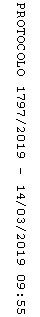 